ITU-R BO-series of RecommendationsITU-R M-series of RecommendationsITU-R S-series of RecommendationsITU-R SF-series of RecommendationsITU-R SNG-series of RecommendationsBroadcasting-satellite serviceMobile-satellite service and radiodetermination-satellite serviceFixed-satellite serviceFrequency sharing between the fixed-satellite and the fixed servicesSatellite news gathering______________Radiocommunication Assembly (RA-15)
Geneva, 26-30 October 2015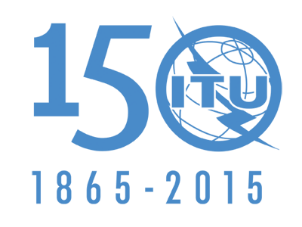 INTERNATIONAL TELECOMMUNICATION UNIONDocument 4/1002-E9 September2015Radiocommunication Study Group 4Radiocommunication Study Group 4SATELLITE SERVICESSATELLITE SERVICESLIST OF RECOMMENDATIONSLIST OF RECOMMENDATIONSNOC = 
MaintainedMOD = 
RevisedSUP = 
DeletedADD = 
New textUNA = 
Undergoing approvalRec. 
ITU-RRecommendation titleAction 
by RA-15CommentsBO.600-1Standardized set of test conditions and measurement procedures for the subjective and objective determination of protection ratios for television in the terrestrial broadcasting and the broadcasting-satellite servicesNOCBO.650-2Standards for conventional television systems for satellite broadcasting in the channels defined by Appendix 30 of the Radio RegulationsNOCBO.651-0Digital PCM coding for the emission of high-quality sound signals in satellite broadcasting (15 kHz nominal bandwidth)NOCBO.652-1Reference patterns for earth-station and satellite antennas for the broadcasting satellite service in the 12 GHz band and for the associated feeder links in the 14 GHz and 17 GHz bandsNOCBO.712-1High-quality sound/data standards for the broadcasting-satellite service in the 12 GHz bandNOCBO.789-2Service for digital sound broadcasting to vehicular portable and fixed receivers for broadcasting-satellite service (sound) in the frequency range 1 400-2 700 MHzNOCBO.790-0Characteristics of receiving equipment and calculation of receiver figure-of-merit (G/T) for the broadcasting-satellite serviceNOCBO.791-0Choice of polarization for the broadcasting-satellite serviceNOCBO.792-0Interference protection ratios for the broadcasting-satellite service (television) in the 12 GHz bandNOCBO.793-0Partitioning of noise between feeder links for the broadcasting-satellite service (BSS) and BSS downlinksNOCBO.794-0Techniques for minimizing the impact on the overall BSS system performance due to rain along the feeder-link pathNOCBO.795-0Techniques for alleviating mutual interference between feeder links to the BSSNOCBO.1130-4Systems for digital satellite broadcasting to vehicular, portable and fixed receivers in the bands allocated to BSS (sound) in the frequency range 1 400-2 700 MHzNOCBO.1212-0Calculation of total interference between geostationary-satellite networks in the broadcasting-satellite serviceNOCBO.1213-1Reference receiving earth station antenna pattern for the broadcasting-satellite service in the 11.7-12.75 GHz bandNOCBO.1293-2Protection masks and associated calculation methods for interference into broadcast-satellite systems involving digital emissionsNOCBO.1295-0Reference transmit earth station antenna off-axis e.i.r.p. patterns for planning purposes to be used in the revision of the Appendix 30A (Orb-88) Plans of the Radio Regulations at 14 GHz and 17 GHz in Regions 1 and 3NOCBO.1296-0Reference receive space station antenna patterns for planning purposes to be used for elliptical beams in the revision of the Appendix 30A (Orb-88) Plans of the Radio Regulations at 14 GHz and 17 GHz in Regions 1 and 3NOCBO.1297-0Protection ratios to be used for planning purposes in the revision of the Appendices 30 (Orb-85) and 30A (Orb-88) Plans of the Radio Regulations in Regions 1 and 3NOCBO.1373-2Use of broadcasting-satellite service assignments and of the associated feeder link assignments for fixed-satellite service transmissions in bands subject to Appendices 30 and 30A of the Radio RegulationsNOCBO.1383-0Introduction of the broadcasting-satellite service (sound) in the same frequency bands as used by mobile aeronautical telemetry systems in the frequency range 1-3 GHzNOCBO.1408-1Transmission system for advanced multimedia services provided by integrated services digital broadcasting in a broadcasting-satellite channelNOCBO.1443-3Reference BSS earth station antenna patterns for use in interference assessment involving non-GSO satellites in frequency bands covered by RR Appendix 30 NOCBO.1444-0Protection of the BSS in the 12 GHz band and associated feeder links in the 17 GHz band from interference caused by non-GSO FSS systemsNOCBO.1445-0Improved patterns for fast roll-off satellite transmit antennas of the Regions 1 and 3 BSS plans of RR Appendix S30 NOCBO.1504-0Effective utilization of spectrum assigned to the broadcasting-satellite service (sound)NOCBO.1506-0A methodology to evaluate the impact of solar interference on GSO BSS link performanceNOCBO.1516-1Digital multiprogramme television systems for use by satellites operating in the 11/12 GHz frequency rangeNOCBO.1517-0Equivalent power flux-density limits, epfd↓, to protect the broadcasting-satellite service in the 12 GHz band from interference caused by non-geostationary fixed-satellite service systemsNOCBO.1597-0Methodology for the calculation of the worst-case interference levels between non-geostationary BSS (sound) systems using highly-elliptical orbit and geostationary orbit satellite networks operating in the band 2 630-2 655 MHzNOCBO.1658-0Continuous curves of epfd↓ versus the geostationary broadcasting-satellite service earth station antenna diameter to indicate the protection afforded by systems complying with the limits of antennas with diameters other than those in Article 22 of the Radio RegulationsNOCBO.1659-1Mitigation techniques for rain attenuation for broadcasting-satellite service systems in frequency bands between 17.3 GHz and 42.5 GHz NOCBO.1696-0Methodologies for determining the availability performance for digital multi-programme BSS systems, and their associated feeder links operating in the planned bandsNOCBO.1697-0Power flux-density values in the band 11.7-12.7 GHz and associated calculation methodology which may be used for bilateral coordination when the power flux-density values in Section 3 of Annex 1 to Appendix 30 or Annex 4 to Appendix 30 of the Radio Regulations are exceeded NOCBO.1724-1Interactive satellite broadcasting systems (television, sound and data)NOCBO.1773-0Criterion to assess the impact of interference to the broadcasting-satellite service from emissions of devices without a corresponding frequency allocation in the Radio Regulations, that produce fundamental emissions in the frequency bands allocated to the broadcasting satellite serviceNOCBO.1774-1Use of satellite and terrestrial broadcast infrastructures for public warning, disaster mitigation and reliefNote – Identical to Recommendation ITU-R BT.1774-1NOCBO.1776-1Maximum power flux-density for the broadcasting-satellite service in the band 21.4-22.0 GHz in Regions 1 and 3NOCBO.1784-0Digital satellite broadcasting system with flexible configuration (television, sound and data)NOCBO.1785-0Intra-service sharing criteria for GSO BSS systems in the band 21.4-22.0 GHz in Regions 1 and 3NOCBO.1834-0Coordination between geostationary-satellite orbit fixed-satellite service networks and broadcasting-satellite service networks in the band 17.3-17.8 GHz and among the broadcasting-satellite service and associated feeder-link networks serving Region 2 in the bands 17.3-17.8 GHz and 24.75-25.25 GHzNOCBO.1835-0Sharing between broadcasting-satellite service (BSS) networks using the Region 2 17.3-17.8 GHz BSS allocation and feeder links of BSS networks using the worldwide 17.3-17.8 GHz fixed-satellite service (FSS) (Earth-to-space) allocationNOCBO.1898-1Power flux-density value required for the protection of receiving earth stations in the broadcasting-satellite service in Regions 1 and 3 from emissions by a station in the fixed and/or mobile services in the band 21.4-22 GHzNOCBO.1900-0Reference receive earth station antenna pattern for the broadcasting-satellite service in the band 21.4-22 GHz in Regions 1 and 3NOCBO.2063-0Alternative BSS earth station antenna radiation pattern for 12 GHz BSS bands with effective apertures in the range 55-75 cmNOCRec. 
ITU-RRecommendation titleAction 
by RA-15CommentsM.632-3Transmission characteristics of a satellite emergency position-indicating radio beacon (satellite EPIRB) system operating through geostationary satellites in the 1.6 GHz bandNOCM.633-4Transmission characteristics of a satellite emergency position-indicating radio beacon (satellite EPIRB) system operating through a satellite system in the 406 MHz bandNOCM.694-1Reference radiation pattern for ship earth station antennasNOCM.818-2Satellite operation within International Mobile Telecommunications-2000 (IMT-2000)NOCM.827-0Hypothetical reference digital path for systems in the mobile-satellite service using feeder linksNOCM.828-2Definition of availability for radiocommunication circuits in the mobile-satellite serviceNOCM.830-1Operational procedures for mobile-satellite networks or systems in the bands 1 530-1 544 MHz and 1 626.5-1 645.5 MHz which are used for distress and safety purposes as specified for the GMDSSNOCM.1037-0Bit error performance objectives for aeronautical mobile-satellite (R) service (AMS(R)S) radio linkNOCM.1038-0Efficient use of the geostationary-satellite orbit and spectrum in the 1-3 GHz frequency range by mobile-satellite systemsNOCM.1039-3Co-frequency sharing between stations in the mobile service below 1 GHz and mobile earth stations of non-geostationary mobile-satellite systems (Earth-space) using frequency division multiple access (FDMA)NOCM.1086-1Determination of the need for coordination between geostationary mobile satellite networks sharing the same frequency bandsNOCM.1089-1Technical considerations for the coordination of mobile-satellite systems relating to the aeronautical mobile satellite (R) service (AMS(R)S) in the bands 1 545 to 1 555 MHz and 1 646.5 to 1 656.5 MHzNOCM.1090-0Frequency plans for satellite transmission of single channel per carrier (SCPC) carriers using non-linear transponders in the mobile-satellite serviceNOCM.1091-0Reference off-axis radiation patterns for mobile earth station antennas operating in the land mobile-satellite service in the frequency range 1 to 3 GHzNOCM.1141-2Sharing in the 1-3 GHz frequency range between non-geostationary space stations operating in the mobile-satellite service and stations in the fixed serviceNOCM.1142-2Sharing in the 1-3 GHz frequency range between geostationary space stations operating in the mobile-satellite service and stations in the fixed serviceNOCM.1143-3System specific methodology for coordination of non-geostationary space stations (space-to-Earth) operating in the mobile-satellite service with the fixed serviceNOCM.1167-0Framework for the satellite component of International Mobile Telecommunications-2000 (IMT-2000)NOCM.1180-0Availability of communication circuits in the aeronautical mobile satellite (R) services (AMS(R)S)NOCM.1181-0Minimum performance objectives for narrow-band digital channels using geostationary satellites to serve transportable and vehicular mobile earth stations in the 1-3 GHz range, not forming part of the ISDNNOCM.1182-1Integration of terrestrial and satellite mobile communication systemsNOCM.1183-0Permissible levels of interference in a digital channel of a geostationary network in mobile-satellite service in 1-3 GHz caused by other networks of this service and fixed-satellite serviceNOCM.1184-2Technical characteristics of mobile satellite systems in the frequency bands below 3 GHz for use in developing criteria for sharing between the mobile-satellite service (MSS) and other servicesNOCM.1186-1Technical considerations for the coordination between mobile-satellite service networks utilizing code division multiple access and other spread spectrum techniques in the 1-3 GHz bandNOCM.1187-1A method for the calculation of the potentially affected region for a mobile-satellite service network in the 1-3 GHz range using circular orbitsNOCM.1188-1Impact of propagation on the design of non-GSO mobile-satellite systems not employing satellite diversity which provide service to handheld equipmentNOCM.1228-0Methodology for determining performance objectives for narrow-band channels in mobile satellite systems using geostationary satellites not forming part of the ISDNNOCM.1229-0Performance objectives for the digital aeronautical mobile-satellite service (AMSS) channels operating in the bands 1 525 to 1 559 MHz and 1 626.5 to 1 660.5 MHz not forming part of the ISDNNOCM.1230-0Performance objectives for space-to-Earth links operating in the mobile-satellite service with non-geostationary satellites in the 137-138 MHz bandNOCM.1231-0Interference criteria for space-to-Earth links operating in the mobile-satellite service with non-geostationary satellites in the 137-138 MHz bandNOCM.1232-0Sharing criteria for space-to-Earth links operating in the mobile-satellite service with non-geostationary satellites in the 137-138 MHz bandNOCM.1233-1Technical considerations for sharing satellite network resources between the mobile-satellite service (MSS) (other than the aeronautical mobile-satellite (R) service (AMS(R)S)) and AMS(R)SNOCM.1234-1Permissible level of interference in a digital channel of a geostationary satellite network in the aeronautical mobile-satellite (R) service (AMS(R)S) in the bands 1 545 to 1 555 MHz and 1 646.5 to 1 656.5 MHz and its associated feeder links caused by other networks of this service and the fixed-satellite serviceNOCM.1315-0Methodology for evaluating interference from narrow-band mobile-satellite networks to spread-spectrum direct-sequence mobile-satellite networks operating with space stations in low-Earth orbit at frequencies below 1 GHzNOCM.1316-1Principles and a methodology for frequency sharing in the 1 610.6-1 613.8 MHz and 1 660-1 660.5 MHz bands between the mobile-satellite service (Earth-to-space) and the radio astronomy serviceNOCM.1318-1Evaluation model for continuous interference from radio sources other than in the radionavigation-satellite service to the radionavigation-satellite service systems and networks operating in the 1 164-1 215 MHz, 1 215-1 300 MHz, 1 559-1 610 MHz and 5 010-5 030 MHz bandsNOCM.1319-3The basis of a methodology to assess the impact of interference from a time division multiple access/frequency division multiple access (TDMA/FDMA) mobile-satellite service (MSS) space-to-Earth transmissions on the performance of line-of-sight fixed service receivers in the frequency range 1-3 GHz NOCM.1343-1Essential technical requirements of mobile earth stations for global non-geostationary mobile satellite service systems in the bands 1-3 GHzNOCM.1389-0Methods for achieving coordinated use of spectrum by multiple non-geostationary mobile-satellite service systems below 1 GHz and sharing with other services in existing mobile-satellite service allocationsNOCM.1391-1Methodology for the calculation of IMT-2000 satellite spectrum requirementsNOCM.1454-0E.i.r.p. density limit and operational restrictions for RLANs or other wireless access transmitters in order to ensure the protection of feeder links of non-geostationary systems in the mobile-satellite service in the frequency band 5 150-5 250 MHzNOCM.1459-0Protection criteria for telemetry systems in the aeronautical mobile service and mitigation techniques to facilitate sharing with geostationary broadcasting-satellite and mobile-satellite services in the frequency bands 1 452-1 525 MHz and 2 310-2 360 MHzNOCM.1469-2Methodology for evaluating potential for interference from time division multiple access/frequency division multiple access (TDMA/FDMA) mobile-satellite service (MSS) Earth-to-space transmissions into line-of-sight (LoS) fixed service receivers in the frequency range 1-3 GHzNOCM.1470-0Methodology of sharing between MSS systems (Earth-to-space) and existing RNSS systems (space-to-Earth) in frequency bands 149.9-150.05 MHz and 399.9-400.05 MHzNOCM.1471-1Guide to the application of the methodologies to facilitate coordination and use of frequency bands shared between the mobile-satellite service and the fixed service in the frequency range 1-3 GHzNOCM.1472-1Methodology to evaluate the impact of interference from time division multiple access/frequency division multiple access (TDMA/FDMA) mobile-satellite service (MSS) space-to-Earth transmissions on baseband performance in frequency division multiplexing-frequency modulation (FDM-FM) analogue line-of-sight (LoS) fixed service receivers in the frequency range 1-3 GHzNOCM.1473-1Methodology to evaluate the impact of interference from time division multiple access/frequency division multiple access (TDMA/FDMA) mobile-satellite service (MSS) space-to-Earth transmissions on video baseband performance in TV-FM analogue line-of-sight fixed service receivers in the frequency range 1-3 GHzNOCM.1474-1Methodology to evaluate the impact of interference from time division multiple access/frequency division multiple access (TDMA/FDMA) mobile-satellite service (MSS) systems on baseband performance in digital line-of-sight fixed service receivers based on statistics of radio-frequency interference in the frequency range 1-3 GHzNOCM.1475-0Methodology for derivation of performance objectives of non-geostationary mobile-satellite service systems operating in the 1-3 GHz band not using satellite diversityNOCM.1476-0Performance objectives for narrow-band digital channels using geostationary satellites to serve transportable and mobile earth stations in the 1-3 GHz range forming part of the integrated services digital networkNOCM.1478-3Protection criteria for Cospas-Sarsat search and rescue instruments in the band 406-406.1 MHzNOCM.1480-0Essential technical requirements of mobile earth stations of geostationary mobile-satellite systems that are implementing the Global mobile personal communications by satellite (GMPCS) – Memorandum of understanding arrangements in parts of the frequency band 1-3 GHzNOCM.1582-0Method for determining coordination distances, in the 5 GHz band, between the international standard microwave landing system stations operating in the aeronautical radionavigation service and stations of the radionavigation-satellite service (Earth-to-space)NOCM.1583-1Interference calculations between non-geostationary mobile-satellite service or radionavigation-satellite service systems and radio astronomy telescope sitesNOCM.1584-0Methodology for computation of separation distances between earth stations of the radionavigation-satellite service (Earth-to-space) and radars of the radiolocation service and the aeronautical radionavigation service in the frequency band 1 300-1 350 MHzNOCM.1636-0Basic reference models and performance parameters of IP (Internet Protocol) packet networks transmission in the mobile-satellite serviceNOCM.1639-1Protection criterion for the aeronautical radionavigation service with respect to aggregate emissions from space stations in the radionavigation-satellite service in the band 1 164-1 215 MHzNOCM.1642-2Methodology for assessing the maximum aggregate equivalent power flux-density at an aeronautical radionavigation service station from all radionavigation-satellite service systems operating in the 1 164-1 215 MHz bandNOCM.1643-0Technical and operational requirements for aircraft earth stations of the aeronautical mobile-satellite service including those using fixed-satellite service networks operating in the band 14-14.5 GHz (Earth-to-space)NOCM.1645-0Framework and overall objectives of the future development of IMT-2000 and systems beyond IMT-2000NOCM.1654-0A methodology to assess interference from BSS (sound) into terrestrial IMT-2000 systems intending to use the band 2 630-2 655 MHzNOCM.1731-2Protection criteria for Cospas-Sarsat local user terminals in the band 1 544-1 545 MHzNOCM.1741-0Methodology for deriving performance objectives and its optimization for IP packet applications in the mobile-satellite serviceNOCM.1747-0Protection of the Earth exploration-satellite service (EESS) (passive) in the band 1 400-1 427 MHz from unwanted emissions of MSS feeder links that may operate in the bands 1 390-1 392 MHz (Earth-to-space) and 1 430-1 432 MHz (space-to-Earth)NOCM.1748-0Protection of the radio astronomy service in the band 1 400-1 427 MHz from unwanted emissions of MSS feeder links that may operate in the bands 1 390-1 392 MHz (Earth-to-space) and 1 430-1 432 MHz (space-to-Earth)NOCM.1787-2Description of systems and networks in the radionavigation-satellite service (space-to-Earth and space-to-space) and technical characteristics of transmitting space stations operating in the bands 1 164-1 215 MHz, 1 215-1 300 MHz and 1 559-1 610 MHzNOCM.1799-0Sharing between the mobile service and the mobile-satellite service in the band 1 668.4-1 675 MHzNOCM.1800-0Protection of the fixed, mobile and radiolocation services from MSS feeder links that may operate in the bands 1 390-1 392 MHz (Earth-to-space) and 1 430-1 432 MHz (space-to-Earth)NOCM.1831-1A coordination methodology for RNSS inter-system interference estimationNOCM.1850-2Detailed specifications of the radio interfaces for the satellite component of International Mobile Telecommunications-2000 (IMT-2000)NOCM.1854-1Use of mobile-satellite service in disaster response and reliefNOCM.1901-1Guidance on ITU-R Recommendations related to systems and networks in the radionavigation-satellite service operating in the frequency bands 1 164-1 215 MHz, 1 215-1 300 MHz, 1 559-1 610 MHz, 5 000-5 010 MHz and 5 010-5 030 MHzNOCM.1902-0Characteristics and protection criteria for receiving earth stations in the radionavigation-satellite service (space-to-Earth) operating in the band 1 215-1 300 MHzNOCM.1903-0Characteristics and protection criteria for receiving earth stations in the radionavigation-satellite service (space-to-Earth) and receivers in the aeronautical radionavigation service operating in the band 1 559-1 610 MHzNOCM.1904-0Characteristics, performance requirements and protection criteria for receiving stations of the radionavigation-satellite service (space-to-space) operating in the frequency bands 1 164-1 215 MHz, 1 215-1 300 MHz and 1 559-1 610 MHzNOCM.1905-0Characteristics and protection criteria for receiving earth stations in the radionavigation-satellite service (space-to-Earth) operating in the band 1 164-1 215 MHzNOCM.1906-1Characteristics and protection criteria of receiving space stations and characteristics of transmitting earth stations in the radionavigation-satellite service (Earth-to-space) operating in the band 5 000-5 010 MHzNOCM.2014-1Global circulation of IMT satellite terminals NOCM.2030-0Evaluation method for pulsed interference from relevant radio sources other than in the radionavigation-satellite service to the radionavigation-satellite service systems and networks operating in the 1 164-1 215 MHz, 1 215-1 300 MHz and 1 559-1 610 MHz frequency bandsNOCM.2031-1Characteristics and protection criteria of receiving earth stations and characteristics of transmitting space stations of the radionavigation-satellite service (space-to-Earth) operating in the band 5 010-5 030 MHzNOCM.2046-0Characteristics and protection criteria for non-geostationary mobile-satellite service systems operating in the band 399.9-400.05 MHzNOCM.2047-0Detailed specifications of the satellite radio interfaces of International Mobile Telecommunications-Advanced (IMT-Advanced)NOCDraft new Recommendation ITU-R M.[AMS(R)S.METHODOLOGY]-0 – Methodology to calculate spectrum requirements within the frequency bands 1 545-1 555 MHz (space-to-Earth) and 1 646.5-1 656.5 MHz (Earth-to-space) for aeronautical mobile-satellite (R) service communications related to the priority categories 1 to 6 of Article 44 of the Radio RegulationsADDSee Doc. 4/1005Draft new Recommendation ITU-R M.[MSS-RDSS-SHARE] – Coordination of the mobile-satellite service and the radiodetermination-satellite service with the fixed service based on the power flux-density coordination trigger levels in the 2 483.5-2 500 MHz bandUNACACE/753 proposes ADDRec. 
ITU-RRecommendation titleAction 
by RA-15CommentsS.354-2Video bandwidth and permissible noise level in the hypothetical reference circuit for the fixed-satellite serviceNOCS.446-4Carrier energy dispersal for systems employing angle modulation by analogue signals or digital modulation in the fixed-satellite serviceNOCS.465-6Reference radiation pattern for earth station antennas in the fixed-satellite service for use in coordination and interference assessment in the frequency range from 2 to 31 GHzNOCS.466-6Maximum permissible level of interference in a telephone channel of a geostationary-satellite network in the fixed-satellite service employing frequency modulation with frequency-division multiplex, caused by other networks of this serviceNOCS.483-3Maximum permissible level of interference in a television channel of a geostationary-satellite network in the fixed-satellite service employing frequency modulation, caused by other networks of this serviceNOCS.484-3Station-keeping in longitude of geostationary satellites in the fixed-satellite serviceNOCS.521-4Hypothetical reference digital paths for systems using digital transmission in the fixed-satellite serviceNOCS.522-5Allowable bit error ratios at the output of the hypothetical reference digital path for systems in the fixed-satellite service using pulse-code modulation for telephonyNOCS.523-4Maximum permissible levels of interference in a geostationary-satellite network in the fixed-satellite service using 8-bit PCM encoded telephony, caused by other networks of this serviceNOCS.524-9Maximum permissible levels of off-axis e.i.r.p. density from earth stations in geostationary-satellite orbit networks operating in the fixed-satellite service transmitting in the 6 GHz, 13 GHz, 14 GHz and 30 GHz frequency bandsNOCS.579-6Availability objectives for hypothetical reference circuits and hypothetical reference digital paths when used for telephony using pulse code modulation, or as part of an integrated services digital network hypothetical reference connection, in the fixed-satellite service operating below 15 GHzNOCS.580-6Radiation diagrams for use as design objectives for antennas of earth stations operating with geostationary satellitesNOCS.614-4Allowable error performance for a satellite hypothetical reference digital path in the fixed-satellite service operating below 15 GHz when forming part of an international connection in an integrated services digital networkNOCS.670-1Flexibility in the positioning of satellites as a design objectiveNOCS.671-3Necessary protection ratios for narrow-band single channel-per-carrier transmissions interfered with by analogue television carriersNOCS.672-4Satellite antenna radiation pattern for use as a design objective in the fixed-satellite service employing geostationary satellitesNOCS.673-2Terms and definitions relating to space radiocommunicationsNOCS.725-0Technical characteristics for very small aperture terminals (VSATs)NOCS.726-1Maximum permissible level of spurious emissions from very small aperture terminals (VSATs)NOCS.728-1Maximum permissible level of off-axis e.i.r.p. density from very small aperture terminals (VSATs)NOCS.729-0Control and monitoring function of very small aperture terminals (VSATs)NOCS.730-0Compensation of the effects of switching discontinuities for voice band data and of doppler frequency-shifts in the fixed-satellite serviceNOCS.731-1Reference earth-station cross-polarized radiation pattern for use in frequency coordination and interference assessment in the frequency range from 2 to about 30 GHzNOCS.732-1Method for statistical processing of earth-station antenna side-lobe peaks to determine excess over antenna reference patterns and conditions for acceptability of any excessNOCS.733-2Determination of the G/T ratio for earth stations operating in the fixed-satellite serviceNOCS.734-0The application of interference cancellers in the fixed-satellite serviceNOCS.735-1Maximum permissible levels of interference in a geostationary-satellite network for an HRDP when forming part of the ISDN in the fixed-satellite service caused by other networks of this service below 15 GHzNOCS.736-3Estimation of polarization discrimination in calculations of interference between geostationary-satellite networks in the fixed-satellite serviceNOCS.737-0Relationship of technical coordination methods within the fixed-satellite serviceNOCS.738-0Procedure for determining if coordination is required between geostationary-satellite networks sharing the same frequency bandsNOCS.739-0Additional methods for determining if detailed coordination is necessary between geostationary-satellite networks in the fixed-satellite service sharing the same frequency bandsNOCS.740-0Technical coordination methods for fixed-satellite networksNOCS.741-2Carrier-to-interference calculations between networks in the fixed- satellite serviceNOCS.742-1Spectrum utilization methodologiesNOCS.743-1The coordination between satellite networks using slightly inclined geostationary-satellite orbits (GSOs) and between such networks and satellite networks using non-inclined GSO satellitesNOCS.744-0Orbit/spectrum improvement measures for satellite networks having more than one service in one or more frequency bandsNOCS.1001-2Use of systems in the fixed-satellite service in the event of natural disasters and similar emergencies for warning and relief operationsNOCS.1002-0Orbit management techniques for the fixed-satellite serviceNOCS.1003-2Environmental protection of the geostationary-satellite orbitNOCS.1061-1Utilization of fade countermeasure strategies and techniques in the fixed-satellite serviceNOCS.1062-4Allowable error performance for a satellite hypothetical reference digital path operating below 15 GHzNOCS.1063-0Criteria for sharing between BSS feeder links and other Earth-to-space or space-to-Earth links of the FSSNOCS.1064-1Pointing accuracy as a design objective for earthward antennas on board geostationary satellites in the fixed-satellite serviceNOCS.1068-0Fixed-satellite and radiolocation/radionavigation services sharing in the band 13.75-14 GHzNOCS.1069-0Compatibility between the fixed-satellite service and the space science services in the band 13.75-14 GHzNOCS.1149-2Network architecture and equipment functional aspects of digital satellite systems in the fixed-satellite service forming part of synchronous digital hierarchy transport networksNOCS.1150-0Technical criteria to be used in examinations relating to the probability of harmful interference between frequency assignments in the fixed-satellite service as required in No. 11.32A.1 of the Radio RegulationsNOCS.1151-0Sharing between the inter-satellite service involving geostationary satellites in the fixed-satellite service and the radionavigation service at 33 GHzNOCS.1250-0Network management architecture for digital satellite systems forming part of SDH transport networks in the fixed-satellite serviceNOCS.1251-0Network management – Performance management object class definitions for satellite systems network elements forming part of SDH transport networks in the fixed-satellite serviceNOCS.1252-0Network management – Payload configuration object class definitions for satellite system network elements forming part of SDH transport networks in the fixed-satellite serviceNOCS.1253-0Technical options to facilitate coordination of fixed-satellite service networks in certain orbital arc segments and frequency bandsNOCS.1254-0Best practices to facilitate the coordination process of fixed-satellite service satellite networksNOCS.1255-0Use of adaptive uplink power control to mitigate codirectional interference between geostationary satellite orbit/fixed-satellite service (GSO/FSS) networks and feeder links of non-geostationary satellite orbit/mobile-satellite service (non-GSO/MSS) networks and between GSO/FSS networks and non-GSO/FSS networksNOCS.1256-0Methodology for determining the maximum aggregate power flux-density at the geostationary-satellite orbit in the band 6 700-7 075 MHz from feeder links of non-geostationary satellite systems in the mobile-satellite service in the space-to-Earth directionNOCS.1257-3Analytical method to calculate short-term visibility and interference statistics for non-geostationary satellite orbit satellites as seen from a point on the Earth’s surfaceNOCS.1323-2Maximum permissible levels of interference in a satellite network (GSO/FSS; non-GSO/FSS; non-GSO/MSS feeder links) in the fixed-satellite service caused by other codirectional FSS networks below 30 GHzNOCS.1324-0Analytical method for estimating interference between non-geostationary mobile-satellite feeder links and geostationary fixed-satellite networks operating co-frequency and codirectionallyNOCS.1325-3Simulation methodologies for determining statistics of short-term interference between co-frequency, codirectional non-geostationary-satellite orbit fixed-satellite service systems in circular orbits and other non-geostationary fixed-satellite service systems in circular orbits or geostationary-satellite orbit fixed-satellite service networksNOCS.1326-0Feasibility of sharing between the inter-satellite service and the fixed-satellite service in the frequency band 50.4-51.4 GHzNOCS.1327-0Requirements and suitable bands for operation of the inter-satellite service within the range 50.2-71 GHzNOCS.1328-4Satellite system characteristics to be considered in frequency sharing analyses within the fixed-satellite serviceNOCS.1329-0Frequency sharing of the bands 19.7-20.2 GHz and 29.5-30.0 GHz between systems in the mobile-satellite service and systems in the fixed-satellite serviceNOCS.1339-1Sharing between spaceborne passive sensors of the Earth exploration-satellite service and inter-satellite links of geostationary-satellite networks in the range 54.25-59.3 GHzNOCS.1340-0Sharing between feeder links for the mobile-satellite service and the aeronautical radionavigation service in the Earth-to-space direction in the band 15.4-15.7 GHzNOCS.1341-0Sharing between feeder links for the mobile-satellite service and the aeronautical radionavigation service in the space-to-Earth direction in the band 15.4-15.7 GHz and the protection of the radio astronomy service in the band 15.35-15.4 GHzNOCS.1342-0Method for determining coordination distances, in the 5 GHz band, between the international standard microwave landing system stations operating in the aeronautical radionavigation service and non-geostationary mobile-satellite service stations providing feeder uplink servicesNOCS.1418-0Method for calculating single entry carrier-to-interference ratios for links in inter-satellite service using geostationary orbitNOCS.1419-0Interference mitigation techniques to facilitate coordination between non-geostationary-satellite orbit mobile-satellite service feeder links and geostationary-satellite orbit fixed-satellite service networks in the bands 19.3-19.7 GHz and 29.1-29.5 GHzNOCS.1420-0Performance for broadband integrated services digital network asynchronous transfer mode via satelliteNOCS.1424-0Availability objectives for a hypothetical reference digital path when used for the transmission of B-ISDN asynchronous transfer mode in the fixed-satellite service by geostationary orbit satellite systems using frequencies below 15 GHzNOCS.1425-0Transmission considerations for digital carriers using higher levels of modulation on satellite circuitsNOCS.1426-0Aggregate power flux-density limits, at the FSS satellite orbit for radio local area network (RLAN) transmitters operating in the 5 150-5 250 MHz band sharing frequencies with the FSS (RR No. 5.447A)NOCS.1427-1Methodology and criterion to assess interference from terrestrial wireless access system/radio local area network transmitters to non-geostationary-satellite orbit mobile-satellite service feeder links in the band 5 150-5 250 MHzNOCS.1428-1Reference FSS earth-station radiation patterns for use in interference assessment involving non-GSO satellites in frequency bands between 10.7 GHz and 30 GHzNOCS.1429-0Error performance objectives due to internetwork interference between GSO and non-GSO FSS systems for hypothetical reference digital paths operating at or above the primary rate carried by systems using frequencies below 15 GHzNOCS.1430-0Determination of the coordination area for earth stations operating with non-geostationary space stations with respect to earth stations operating in the reverse direction in frequency bands allocated bidirectionally to the fixed-satellite serviceNOCS.1431-0Methods to enhance sharing between non-GSO FSS systems (except MSS feeder links) in the frequency bands between 10-30 GHzNOCS.1432-1Apportionment of the allowable error performance degradations to fixed-satellite service (FSS) hypothetical reference digital paths arising from time invariant interference for systems operating below 30 GHzNOCS.1433-0Uplink and inter-satellite equivalent power flux-density radiated by non-GSO FSS systemsNOCS.1503-2Functional description to be used in developing software tools for determining conformity of non-geostationary-satellite orbit fixed-satellite system networks with limits contained in Article 22 of the Radio RegulationsNOCS.1512-0Measurement procedure for determining non-geostationary satellite orbit satellite equivalent isotropically radiated power and antenna discriminationNOCS.1521-1Allowable error performance for a hypothetical reference digital path based on synchronous digital hierarchyNOCS.1522-1Impact of loss of synchronization recovery time on availability in hypothetical reference digital paths NOCS.1523-0Methodology for performing parametric evaluation studies of interference sensitivity for geostationary-satellite orbit fixed-satellite service systems sharing spectrum in bands above 10 GHzNOCS.1524-0Coordination identification between geostationary-satellite orbit fixed-satellite service networksNOCS.1525-1Impact of interference from the Sun into a geostationary-satellite orbit fixed-satellite service linkNOCS.1526-1Methodology to assess the interference environment in relation to Nos. 9.12, 9.12A and 9.13 of the Radio Regulations when non-geostationary-satellite orbit fixed-satellite service systems are involvedNOCS.1527-0Procedure for the identification of non-geostationary-satellite orbit satellites causing interference into an operating geostationary-satellite orbit earth stationNOCS.1528-0Satellite antenna radiation patterns for non-geostationary orbit satellite antennas operating in the fixed-satellite service below 30 GHzNOCS.1529-0Analytical method for determining the statistics of interference between non-geostationary-satellite orbit fixed-satellite service systems and other non-geostationary-satellite orbit fixed-satellite service systems or geostationary-satellite orbit fixed-satellite service networksNOCS.1553-0A possible method to account for environmental and other effects on satellite antenna patternsNOCS.1554-0Methodology for determining the overall accuracy of epfd↓ measurementsNOCS.1555-0Aggregate interference levels between closely spaced dual circularly and dual linearly polarized geostationary-satellite networks in the fixed-satellite service operating in the 6/4 GHz frequency bandsNOCS.1556-0Methodology to determine the epfd↓ level corresponding to the loss of synchronization in geostationary fixed satellite service networks caused by interference from non-geostationary-satellite systemsNOCS.1557-0Operational requirements and characteristics of fixed-satellite service systems operating in the 50/40 GHz bands for use in sharing studies between the fixed-satellite service and the fixed serviceNOCS.1558-0Methodologies for measuring epfd↓ caused by a non-geostationary-satellite orbit space station to verify compliance with operational epfd↓ limitsNOCS.1559-0Methodology for computing the geographical distribution of maximum downlink equivalent power flux-density levels generated by non-geostationary fixed-satellite service systems using circular orbitsNOCS.1560-0Methodology for the calculation of the worst-case interference levels from a particular type of non-geostationary fixed-satellite service system using highly-elliptical orbits into geostationary fixed-satellite service satellite networks operating in the 4/6 GHz frequency bandsNOCS.1586-1Calculation of unwanted emission levels produced by a non-geostationary fixed-satellite service system at radio astronomy sitesNOCS.1587-3Technical characteristics of earth stations on board vessels communicating with FSS satellites in the frequency bands 5 925-6 425 MHz and 14-14.5 GHz which are allocated to the fixed-satellite serviceNOCS.1588-0Methodologies for calculating aggregate downlink equivalent power flux-density produced by multiple non-geostationary fixed-satellite service systems into a geostationary fixed-satellite service networkNOCS.1589-0Continuous curves of epfd↓ versus geostationary fixed-satellite service earth station antenna diameter and epfd↑ versus geostationary fixed-satellite service space station antenna beamwidth to indicate the protection afforded by systems complying with the limits to antennas with diameters other than those in Article 22 of the Radio RegulationsNOCS.1590-0Technical and operational characteristics of satellites operating in the range 20-375 THzNOCS.1591-0Sharing of inter-satellite link bands around 23, 32.5 and 64.5 GHz between non-geostationary/geostationary inter-satellite links and geostationary/geostationary inter-satellite linksNOCS.1592-0Methodology to assess compliance of non-geostationary fixed-satellite service satellite systems in circular orbits with the additional operational limits on downlink equivalent power flux-density in Article 22 of the Radio RegulationsNOCS.1593-0Methodology for frequency sharing between certain types of homogeneous highly-elliptical orbit non-geostationary fixed-satellite service systems in the 4/6 GHz and 11/14 GHz frequency bandsNOCS.1594-0Maximum emission levels and associated requirements of high density fixed-satellite service earth stations transmitting towards geostationary fixed-satellite service space stations in the 30 GHz rangeNOCS.1595-0Interference mitigation techniques to facilitate coordination between non-geostationary fixed-satellite service systems in highly elliptical orbit and non-geostationary fixed-satellite service systems in low and medium earth orbitNOCS.1647-0Methodology to determine the worst-case interference among certain types of non-GSO FSS systems in situations where no in-line interference existsNOCS.1655-0Interference mitigation techniques and frequency sharing in the bands 37.5-42.5 GHz and 47.2-50.2 GHz between geostationary-satellite fixed-satellite service networks and non-geostationary-satellite fixed-satellite service systems NOCS.1656-0Outline of a software specification for automating the examination of satellite network filings for compliance with Article 5 of the Radio RegulationsNOCS.1672-0Guidelines to be used in the event of non-compliance with single-entry operational and/or additional operational limits in Section II of Article 22 of the Radio RegulationsNOCS.1673-1Methodologies for the calculation of the worst-case interference levels from non-geostationary HEO-type fixed-satellite service system into geostationary fixed-satellite service satellite networks operating in the 10 to 30 GHz frequency bandsNOCS.1709-1Technical characteristics of air interfaces of global broadband satellite systems NOCS.1711-1Performance enhancements of transmission control protocol over satellite networksNOCS.1712-0Methodologies for determining whether an FSS earth station at a given location could transmit in the band 13.75-14 GHz without exceeding the pfd limits in No. 5.502 of the Radio Regulations, and guidelines to mitigate excessesNOCS.1713-1Methodology to calculate the minimum separation angle at the Earth’s surface between a non-geostationary HEO-type FSS satellite in its “active” arc and a geostationary satellite NOCS.1714-0Static methodology for calculating epfd↓ to facilitate coordination of very large antennas under Nos. 9.7A and 9.7B of the Radio Regulations NOCS.1715-0Guidelines developed in response to the studies requested in Resolution 140 (WRC-03)NOCS.1716-0Performance and availability objectives for fixed-satellite service telemetry, tracking and command systemsNOCS.1717-1Electronic data file format for earth station antenna patternsNOCS.1718-0Power flux-density values in the band 11.7-12.7 GHz and associated calculation methodology which may be used when the power flux-density values in § 6 of Annex 1 to Appendix 30 of the Radio Regulations are exceededNOCS.1758-0Characterization of HEO-type systems in the fixed-satellite serviceNOCS.1759-0Analysis of interference from HEO system space operation transmissions in FSS bands into GSO networks and corresponding guidelines to be used for designing and operating TT&C for HEO-type FSS systemNOCS.1779-0Characteristics of fixed-satellite service systems using wideband spreading signalsNOCS.1780-0Coordination between geostationary-satellite orbit fixed-satellite service networks and broadcasting-satellite service networks in the band 17.3-17.8 GHzNOCS.1781-0Possible methodology for frequency sharing between bidirectional geostationary fixed-satellite service networks comprising ubiquitously deployed earth stations NOCS.1782-0Possibilities for global broadband Internet access by FSS systemsNOCS.1783-0Technical and operational features characterizing high-density applications in the fixed-satellite serviceNOCS.1806-0Availability objectives for hypothetical reference digital paths in the fixed-satellite service operating below 15 GHzNOCS.1844-0Cross-polarization reference gain pattern for linearly polarized very small aperture terminals (VSATs) for frequencies in the range 2 to 31 GHzNOCS.1855-0Alternative reference radiation pattern for earth-station antennas used with satellites in the geostationary-satellite orbit for use in coordination and/or interference assessment in the frequency range from 2 to 31 GHzNOCS.1856-0Methodologies for determining whether an IMT station at a given location operating in the band 3 400-3 600 MHz would transmit without exceeding the power flux-density limits in Nos. 5.430A, 5.432A, 5.432B and 5.433A of the Radio RegulationsNOCS.1857-0Methodologies to estimate the off-axis e.i.r.p. density levels and to assess the interference towards adjacent satellites resulting from pointing errors of vehicle-mounted earth stations in the 14 GHz frequency bandNOCS.1878-0Multi-carrier based transmission techniques for satellite systemsNOCS.1897-0Cross-layer QoS provisioning in IP-based hybrid satellite-terrestrial networksNOCS.1899-0Protection criteria and interference assessment methods for non-GSO inter-satellite links in the 23.183-23.377 GHz band with respect to the space research serviceNOCS.2029-0Statistical methodology to assess time-varying interference produced by a geostationary fixed-satellite service network of earth stations operating with MF-TDMA schemes to geostationary fixed-satellite service networksNOCS.2049-0Access procedures for fixed-satellite service occasional use, transmissions to geostationary-satellite orbit space stations, in the 4/6 GHz and 11-12/13/14 GHz FSS bandsNOCS.2062-0Carrier identification system for digital-modulation transmissions of fixed-satellite service occasional use carrier earth station transmissions using geostationary-satellite networks in the 4/6 GHz and 11-12/13/14 GHz FSS bandsNOCRec.
ITU-RRecommendation titleAction 
by RA-15CommentsSF.674-3Determination of the impact on the fixed service operating in the 11.7-12.2 GHz band when geostationary fixed-satellite service networks in Region 2 exceed power flux-density thresholds for coordinationNOCSF.675-4Calculation of the maximum power density (averaged over 4 kHz or 1 MHz) of angle-modulated and digital carriersNOCSF.765-1Intersection of radio-relay antenna beams with orbits used by space stations in the fixed-satellite serviceNOCSF.766-0Methods for determining the effects of interference on the performance and the availability of terrestrial radio-relay systems and systems in the fixed-satellite serviceNOCSF.1006-0Determination of the interference potential between earth stations of the fixed-satellite service and stations in the fixed serviceNOCSF.1395-0Minimum propagation attenuation due to atmospheric gases for use in frequency sharing studies between the fixed-satellite service and the fixed service NOCSF.1482-0Maximum allowable values of power flux-density (pfd) produced at the Earth’s surface by non-GSO satellites in the fixed-satellite service (FSS) operating in the 10.7-12.75 GHz band NOCSF.1483-0Maximum allowable values of power flux-density (pfd) produced at the Earth’s surface by non-GSO satellites in the fixed-satellite service (FSS) operating in the 17.7-19.3 GHz band NOCSF.1485-0Determination of the coordination area for earth stations operating with non-geostationary space stations in the fixed-satellite service in frequency bands shared with the fixed service NOCSF.1486-0Sharing methodology between fixed wireless access systems in the fixed service and very small aperture terminals in the fixed-satellite service in the 3 400-3 700 MHz band NOCSF.1572-0Methodology to evaluate the impact of space-to-Earth interference from the fixed-satellite service to the fixed service in frequency bands where precipitation is the predominant fade mechanismNOCSF.1585-0Example approach for determination of the composite area within which interference to fixed service stations from earth stations on board vessels when operating in motion near a coastline would need to be evaluatedNOCSF.1601-2Methodologies for interference evaluation from the downlink of the fixed service using high altitude platform stations to the uplink of the fixed-satellite service using the geostationary satellites within the band 27.5-28.35 GHz  NOCSF.1602-0Methodology for determining power flux-density statistics for use in sharing studies between fixed wireless systems and multiple fixed-satellite service satellitesNOCSF.1648-0Use of frequencies by earth stations on board vessels transmitting in certain bands allocated to the fixed-satellite serviceNOCSF.1649-1Guidance for determination of interference from earth stations on board vessels to stations in the fixed service when the earth station on board vessels is within the minimum distanceNOCSF.1650-1The minimum distance from the baseline beyond which in-motion earth stations located on board vessels would not cause unacceptable interference to the terrestrial service in the bands 5 925-6 425 MHz and 14-14.5 GHzNOCSF.1707-0Methods to facilitate the implementation of large numbers of earth stations in the FSS in areas where terrestrial services are also deployed NOCSF.1719-0Sharing between point-to-point and point-to-multipoint fixed service and transmitting earth stations of GSO and non-GSO FSS systems in the 27.5-29.5 GHz bandNOCSF.1843-0Methodology for determining the power level for high altitude platform stations ground terminals to facilitate sharing with space station receivers in the bands 47.2-47.5 GHz and 47.9-48.2 GHzNOCRec.
ITU-RRecommendation titleAction 
by RA-15CommentsSNG.722-1Uniform technical standards (analogue) for satellite news gathering (SNG)NOCSNG.770-2Uniform operational procedures for digital satellite news gathering (DSNG) NOCSNG.771-1Auxiliary coordination satellite circuits for SNG terminalsNOCSNG.1007-1Uniform technical standards (digital) for satellite news gathering (SNG)NOCSNG.1070-0An automatic transmitter identification system (ATIS) for analogue-modulation transmissions for satellite news gathering and outside broadcastsNOCSNG.1152-0Use of digital transmission techniques for Satellite News Gathering (SNG) (sound)NOCSNG.1421-0Common operating parameters to ensure interoperability for transmission of digital television news gatheringNOCSNG.1561-0Digital transmission of high-definition television for satellite news gathering and outside broadcastingNOCSNG.1710-0Satellite news gathering carriers universal access proceduresNOC